Межрегиональная акция «Кадры для инвестиционных проектов»В период с 20 сентября по 26 октября служба занятости населения в партнерстве с работодателями Красноярского края, Республики Хакасия и Республики Тыва проводит акцию по подбору работников для предприятий, реализующих инвестиционные проекты.
 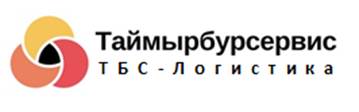 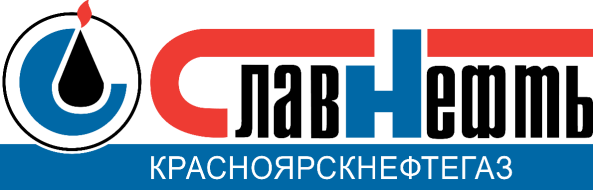 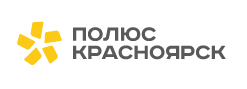 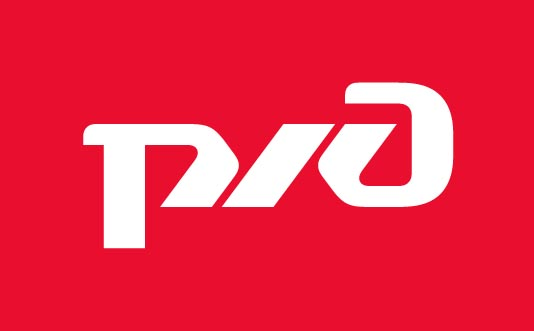 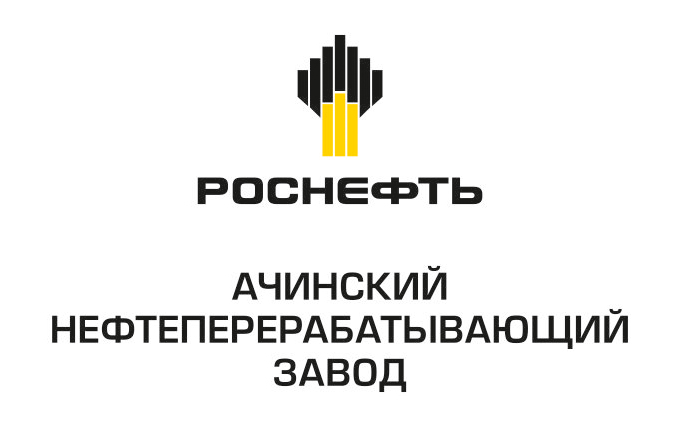 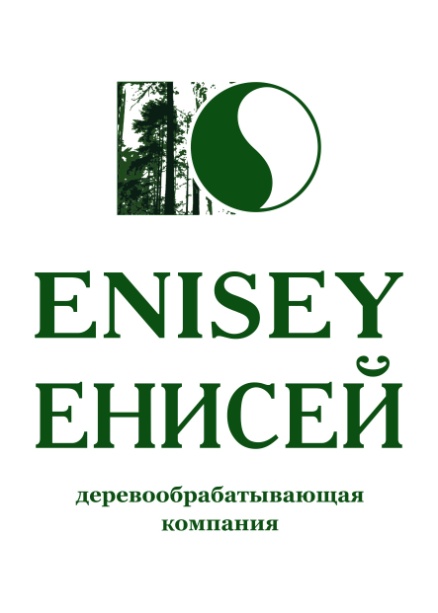 Ознакомиться с вакансиями и заполнить анкету  можно на Интерактивном портале агентства труда и занятости населения Красноярского края https://trud.krskstate.ru/content/межрегиональная_акция__кадры_для_инвестиционных_проектов_ВАКАНСИИ ПРЕДПРИЯТИЙ В РАМКАХ АКЦИИ

АО «Полюс Красноярск»
(Северо-Енисейский район)
 Аппаратчик-гидрометаллургПомощник машиниста экскаватора ЭКГ-10Слесарь-ремонтникЭлектрослесарь по обслуживанию и ремонту оборудованияФилиал «Иркутское районное нефтепроводное управление» ООО «Транснефть-Восток»
(Богучанский район)
 Инженер-электроникТрубопроводчик линейныйМонтер по защите подземных трубопроводов от коррозииМастер группы эксплуатации вдольтрассовых высоковольтных линий и средств электрохимзащитыБалансировщик деталей и узловСлесарь по ремонту технологических установокСлесарь по ремонту автомобилейОформитель технической документации (квота для инвалидов)Мастер участка ремонта нефтепровода Мастер участка откачки нефтиМашинист трубоукладчикаМашинист бульдозераНачальник участка ремонта нефтепроводаНачальник участка аварийно-восстановительных работВодитель автомобиля пожарного (п. Ангарский)Водитель автомобиля пожарного (п. Октябрьский)Водитель автомобиля (г/п до 5т 2 группы)Водитель автобуса (п. Ангарский)Контролер технического состояния автомототранспортных средствВодитель автобуса (п. Октябрьский)ООО «ТБС-Логистика»
(Таймырский Долгано-Ненецкий район)
 ТокарьМоторист (ремонт двигателей техники)Главный специалист отдела охраны труда, промышленной безопасности и охраны окружающей среды (квотируемое рабочее место)Машинист бульдозераВодитель топливозаправщикАО «Васильевский рудник»
(Мотыгинский район)
 Геолог открытых горных работВедущий геолог ГРПФрезеровщикМашинист буровой установки (Boart Longyear LF-70) ГРУМашинист экскаватора ЭКГ-5АЭлектрослесарь (слесарь) дежурный и по ремонту оборудования, занятый на работках с применением цианистых растоворов (ЗИФ)Водитель-оператор Смесительно-Зарядной машиныВодитель автомобиля КамАЗ 43118-24/ Водитель КамАЗ с манипулятором (вездеход Батыр)Машинист буровой установки ROC-L6Сверловщик 5 разрядаВодитель автомобиля - тягача седельного грузоподъемностью до 25тВодитель автомобиля с краном-манипуляторомВодитель погрузчикаАккумуляторщик ЦТМРаздатчик взрывчатых материалов 2 разрядаЭлектромонтер по ремонту аппаратуры, релейной защиты и автоматики 6 разрядаЗаполярный филиал ПАО «ГМК «Норильский никель»
(г. Норильск)
Вакансии Заполярного филиала ПАО «ГМК «Норильский никель»

АО «Отделение временной эксплуатации»
(Республика Хакасия, г. Саяногорск)Монтер путиМашинист тепловозаСлесарь по ремонту подвижного составаЭлектромонтер контактной сетиСоставитель поездов